MODÈLE D’OBJECTIFS SMART
POUR LA GESTION DE PROJET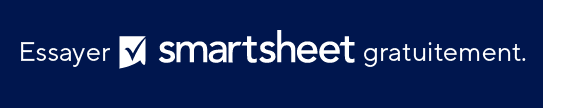 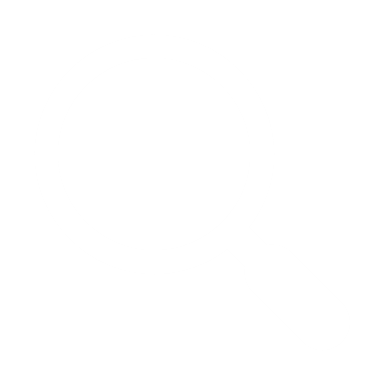 Quel résultat souhaitez-vous obtenir avec ce projet ?OBJECTIF INITIAL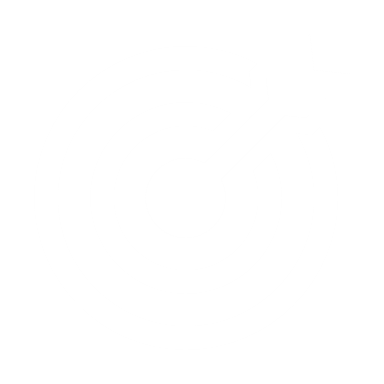 Quel est l’objectif précis de ce projet ? Qui doit participer ? 
Que faut-il réaliser au préalable ?SPÉCIFIQUES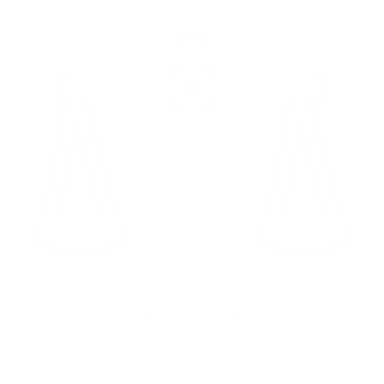 Quelles métriques utiliserez-vous pour mesurer la réussite de ce projet ?MESURABLEM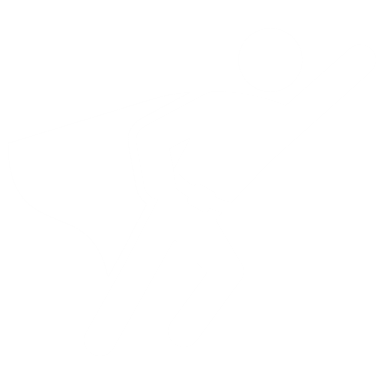 De quoi avez-vous besoin pour mener à bien votre projet ? Du soutien d’autres personnes ? 
De compétences supplémentaires ? D’un accès à des informations ou à des équipements ?ATTEIGNABLEA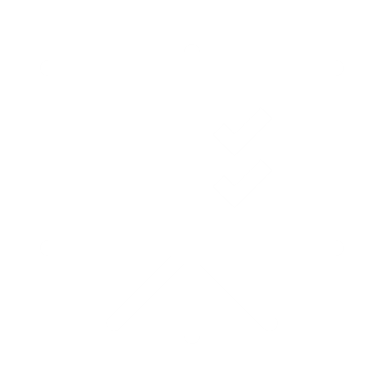 Comment s’inscrit-il dans les objectifs plus larges de l’entreprise ? 
Pourquoi est-ce le moment de lancer ce projet ?RÉALISTER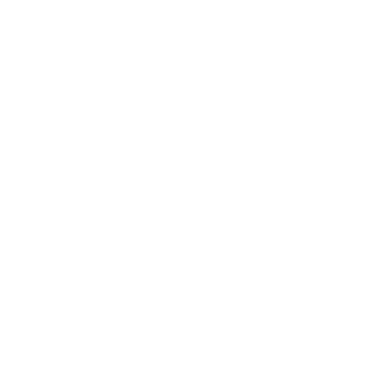 Quand déterminerez-vous la réussite ou l’échec de ce projet ?TEMPORELT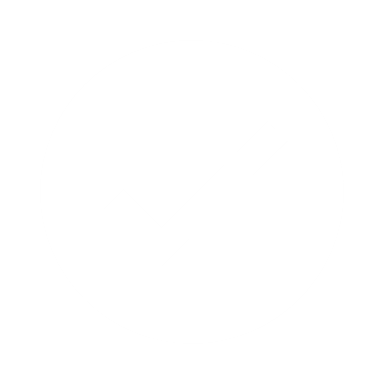 Relisez ce que vous avez écrit et créez une déclaration d’objectif de projet complète qui englobe chaque élément du processus de définition des objectifs SMART.OBJECTIF SMARTEXCLUSION DE RESPONSABILITÉTous les articles, modèles ou informations proposés par Smartsheet sur le site web sont fournis à titre de référence uniquement. Bien que nous nous efforcions de maintenir les informations à jour et exactes, nous ne faisons aucune déclaration, ni n’offrons aucune garantie, de quelque nature que ce soit, expresse ou implicite, quant à l’exhaustivité, l’exactitude, la fiabilité, la pertinence ou la disponibilité du site web, ou des informations, articles, modèles ou graphiques liés, contenus sur le site. Toute la confiance que vous accordez à ces informations relève de votre propre responsabilité, à vos propres risques.